СОВЕТ ДЕПУТАТОВНОВОДУГИНСКОГО СЕЛЬСКОГО ПОСЕЛЕНИЯНОВОДУГИНСКОГО РАЙОНА СМОЛЕНСКОЙ ОБЛАСТИ                                              РЕШЕНИЕ  от   15.02.2019 года  №2 Заслушав и обсудив представленный Главой муниципального образования Новодугинское сельское поселение Новодугинского района  Смоленской области отчет о результатах его деятельности, деятельности Администрации, в том числе о решении вопросов, поставленных Советом депутатов за 2018 год Совет депутатов Новодугинского сельского поселения Новодугинского района Смоленской области РЕШИЛ:1. Утвердить отчет Главы муниципального образования Новодугинское сельское поселение Новодугинского района  Смоленской области о результатах его деятельности, деятельности Администрации, в том числе о решении вопросов, поставленных Советом депутатов за 2018 год (прилагается).
	2. Признать деятельность Главы муниципального образования Новодугинское сельское поселение Новодугинского района Смоленской области за 2018 год удовлетворительной.
	3. Опубликовать настоящее решение в Новодугинской районной газете «Сельские зори» и на официальном сайте АМО «Новодугинский район» в разделе Новодугинское  сельское поселение.  Глава муниципального образованияНоводугинское сельское поселениеНоводугинского района Смоленской области                                          А.С.АнискинОТЧЕТ
Главы муниципального образования 
Новодугинское сельское поселение Новодугинского района Смоленской области о результатах его деятельности, деятельности Администрации, в том числе о решении вопросов, поставленных Советом депутатовза 2018 год Новодугинское сельское поселение Новодугинского района Смоленской области расположено в северо-восточной части Смоленской области (в 205 км от г. Смоленска) в Новодугинском районе. Новодугинское сельское поселение с севера граничит с Сычёвским районом. Внутри района граничит  с запада – с Извековским сельским поселением, с юга – с Высоковским и Тёсовским сельскими поселениями и на востоке – с Тёсовским сельским поселением. В 3 км от села проходит автодорога Р-134 . Также через село Новодугино проходит железная дорога «Вязьма-Ржев» (станция  с.Новодугино), что играет немало важную роль в специфике МО. Большая часть учреждений  и предприятий располагаются в районном центре (с.Новодугино).Общая площадь земель сельского поселения составляет 171,22 квадратных километра. Общая численность Новодугинского сельского поселения составляет 4722 человека, из них около 3500  человек проживает в с.Новодугино.На территории поселения расположены 29 населенных пунктов. Наиболее крупные: с.Новодугино,, д.Бурцево, д.Рябинки,д.Княжино,д.Селище.По совокупности характеристик, их количеству и значению Новодугинское сельское поселение резко выделяется на фоне других поселений в Новодугинском районе. Все максимальные значения связаны с численность населения, общей численностью, в том числе трудоспособного населения, занятого, в том числе в обслуживании и в прочих отраслях.	 За 2018 год Администрацией сельского поселения было издано 58 постановлений, 127 распоряжения по основной деятельности, 97 - по личному составу. Проведено  4 публичных слушания.	Администрацией осуществляется ведение похозяйственного учета в целях учета личных подсобных хозяйств.	В настоящее время в Администрации сельского поселения сформировано 69 похозяйственных  книг.(1979 хозяйств).           Неотъемлемой частью работы Администрации является рассмотрение писем, обращений, заявлений граждан. 	Количество обращений граждан, поступивших в Администрацию Новодугинского сельского поселения, составило 194. 	Анализ поступивших обращений показал, что основная часть заявлений содержит вопросы:  социальные, земельные, благоустройство территории, присвоение адреса. 	Все заявления граждан рассмотрены, даны письменные разъяснения по интересующим вопросам, на некоторые выданы постановления Администрации Новодугинского сельского поселения.В рамках реализации Федерального закона от 27.07.2010 № 210-ФЗ «Об организации предоставления государственных и муниципальных услуг» проведена работа по разработке и внедрению административных регламентов по оказанию муниципальных услуг в сельском поселении. «Проекты административных регламентов» и «Утвержденные административные регламенты»,  для ознакомления заинтересованных лиц и проведения независимой экспертизы размещены на официальном сайте Администрации муниципального образования «Новодугинский район» Смоленской области в информационно-телекоммуникационной сети «Интернет» (http:// novodugino.admin-smolensk.ru ) в разделе Новодугинское сельское поселение/Муниципальные услуги. Администрацией сельского поселения ведется исполнение отдельных государственных полномочий в части  ведения первичного воинского учета на территории сельского поселения;	Учет граждан, пребывающих в запасе, и граждан, подлежащих призыву на военную службу в ВС РФ  организован и ведется в соответствии  с требованиями  Федерального закона от 28.03.1998 № 53-ФЗ «О воинской обязанности и военной службе», от 26.02.1997г. №31-ФЗ «О мобилизации и мобилизационной подготовке»,  Положения о воинском учете, инструкции.	На первичном воинском учете состоят 966 человека, в том числе:	- офицеры –30;	- прапорщики сержанты солдаты запаса – 875;	- лица призывного и приписного возраста – 61.	За отчетный период были внесены изменения учетных данных граждан, пребывающих в запасе, и призывников. Проводилась постановка на воинский учет и снятие с воинского учета граждан, пребывающих в запасе. Проведена сверка учетных карточек с картотекой отдела военного комиссариата г. Сычевка Смоленской области.	Специалистами Администрации проводилась антикоррупционная экспертиза проектов нормативных правовых актов, представлялись в Администрацию муниципального образования «Новодугинский район» Смоленской области копии муниципальных нормативных правовых актов для включения их в сводный Регистр Смоленской области.	Проводилась работа по присвоению адресов объектам недвижимости на территории сельского поселения, постановке на кадастровый учет объектов недвижимости. 	    Деятельность Совета депутатов Новодугинского сельского поселения Новодугинского района Смоленской области проходила в тесном и конструктивном сотрудничестве с Администрацией сельского поселения, формируя общие направления работы, оперативно решая поставленные задачи. В своей работе Совет депутатов руководствуется Конституцией Российской Федерации, Федеральным законом № 131-ФЗ от 6 октября 2003 года «Об общих принципах местного самоуправления в Российской Федерации», Уставом Новодугинского сельского поселения Новодугинского района Смоленской области, соблюдая нормы федерального и регионального законодательства. Уделяя при этом, особое внимание, совершенствованию нормативно-правовой базы сельского поселения и правоприменительной практике. За 2018 год было проведено 13 заседаний Совета депутатов Новодугинского сельского поселения Новодугинского района Смоленской области. Принято 67 решений. Безусловно, ключевыми вопросами, рассматриваемыми Советом депутатов, являются вопросы утверждения бюджета сельского поселения и отчета об его исполнении. В течение года семь раз рассматривался вопрос «О внесении изменений в решение Совета депутатов Новодугинского сельского поселения Новодугинского района Смоленской области от 26.12.2017 года № 50 «О местном      бюджете             на 2018  год и на плановый период 2019 и 2020 годов»  Все изменения в бюджет были рассмотрены Контрольно-ревизионной комиссией муниципального образования «Новодугинский район» Смоленской области и получены положительные заключения.         На заседаниях Совета депутатов были заслушаны отчеты об исполнении бюджета за первый квартал 2018 года, за первое полугодие 2018 года, за 9 месяцев 2018 года.Также были разработаны и утверждены изменения в Положения о земельном налоге на территории Новодугинского сельского поселения Новодугинского района Смоленской области и в Положение о налоге на имущество физических лиц на территории Новодугинского сельского поселения Новодугинского района Смоленской области. Эти нормативные акты приведены в соответствие с действующим законодательством. Для предварительного рассмотрения вопросов, поступивших в Совет депутатов, действуют постоянные комиссии Совета депутатов Новодугинского сельского поселения Новодугинского района Смоленской области:1) Комиссия по бюджету, финансовой и налоговой политике, по вопросам муниципального имущества;2) Комиссия по социальным и жилищным вопросам, транспорту и связи.3) Комиссия по вопросам жилищно-коммунального хозяйства, озеленению и экологии.       Заседания постоянных комиссий проводились регулярно.Одной из форм непосредственного участия населения в решении вопросов местного значения являются публичные слушания. В 2018 году состоялись публичные слушания по проектам решений об исполнении местного бюджета,о внесении изменений в Устав Новодугинского сельского поселения,о проекте местного бюджета и основных показателей прогноза социально-экономического развития Новодугинского сельского поселения, проекту правил благоустройства Публичные слушания проводились в соответствии с утвержденным порядком организации и проведения публичных слушаний.Деятельность органов местного самоуправления Новодугинского  сельского поселения освещалась в средствах массовой информации, все решения, постановления, затрагивающие интересы населения, были опубликованы в газете «Сельские зори» и размещены на сайте  Администрации  муниципального образования «Новодугинский район» Смоленской области  в разделе Новодугинское сельское поселение.Администрация поселения – это тот орган власти, который решает самые насущные, самые близкие и часто встречающиеся повседневные проблемы своих жителей. Главными задачами в работе Администрации является исполнение полномочий в соответствии с Федеральным законом от 06.10.2003 № 131-ФЗ «Об общих принципах организации местного самоуправления в РФ», Уставом поселения и другими Федеральными и областными правовыми актами. Это прежде всего:  составление проекта бюджета сельского поселения, исполнение бюджета сельского поселения, составление отчета об исполнении бюджета сельского поселения; организация в границах сельского поселения электро-, тепло-, газо-, водоснабжения населения, водоотведения, содержание и ремонт дорог, благоустройство в пределах полномочий, установленных законодательством Российской Федерации.
	Формирование, утверждение, исполнение бюджета сельского поселенияФормирование бюджета– наиболее важный и сложный вопрос в рамках реализации полномочий и является главным финансовым инструментом для достижения стабильности социально-экономического развития поселения и показателей эффективности. Бюджет на 2018 год был утвержден решением Совета депутатов Новодугинского сельского поселения Новодугинского района Смоленской области от 26.12.2017  № 50 «О местном бюджете  на 2018 год и на плановый период 2019 и 2020 годов» в следующих объемах: доходы в сумме 10148,1 тыс. рублей, в том числе объем безвозмездных поступлений в сумме 2647,6 тыс. рублей, из которых объем получаемых межбюджетных трансфертов 2647,6 тыс. рублей.  В течение отчетного периода в  бюджет поселения неоднократно вносились изменения и дополнения, в результате чего план по доходам  бюджета составил 39881,0  тыс. рублей, в том числе безвозмездные поступления 32380,5 тыс.руб., собственные доходы -7500,5 тыс. руб.Фактическое исполнение доходной части составило 39165,6 тыс. рублей. или  98,2% от годового плана. План по безвозмездным поступлениям выполнен в сумме 31229,4 тыс.руб. или 96,4% от годового плана. План поступления собственных доходов выполнен в сумме 8084,8  тыс.руб. или 107,8 % от годового плана.  Жилищно – коммунальное хозяйство и благоустройство Значительную часть расходов занимают затраты на жилищно-коммунальное хозяйство и благоустройство. Денежные средства были израсходованы на:1) Водоснабжение:- ремонт водопроводной сети по улице Присельская, Мелиоративная -88,6 тыс. руб(отремонтировано 123 метра водопроводных сетей);- прокладку водопровода по улице Спортивной в с.Новодугино -140 метров на сумму 36,5 тыс. руб;2) Уличное освещение:- техническое обслуживание уличного освещения – 60.5 тыс. руб;- установка уличного освещения в д.Перчиха- 198,0, тыс. руб( 2 фонаря), д.Слизнево-145,5 тыс.руб.(3 фонаря);- оплату за  электроэнергию– 1446,1 тыс. руб.;-заключен энергосервисный контракт по замене электросветильников на энергосберегающие в с.Новодугино, д.Бурцево, д.Селище, д.Княжино,д.Рябинки, д.Никитиха  сроком на 6 лет на сумму 8897,7 тыс.руб.Оплата за 2018 год составила 315,4 тыс.руб.3) Газоснабжение:-техническое обслуживание систем газоснабжения-232,1 тыс.руб.Протяженность уличной газовой сети-49,4 км., водопроводной сети-39,6 км., канализационной сети-5,9 км, уличное освещение-39,8 км.Ведется работа  по благоустройству сельского поселения: проводится весенняя санитарная очистка населенных пунктов поселения, окашивание территории, спил деревьев завоз песка к поселковым кладбищам, опашка деревень  и другое.Вывоз мусора осуществляется в населенных пунктах: с.Новодугино, д.Бурцево, д.Селище,д.Рябинки, д.Княжино,д.Слизнево,д.Томилиха. В 2018 году были приобретены мусорные контейнеры в количестве 25 штук на сумму 141,3 тыс.руб. На территории поселения расположены 6 кладбищ.(с.Новодугино-2, д.Княжино, д.Слизнево,д.Кулигино,д.Чубарово). Расходы на вывоз мусора с кладбища составили 108,6 тыс.руб., по доставке песка на кладбище-91,0 тыс.руб.Так же были приобретены  детская игровая площадка в д.Бурцево на сумму 123,9 тыс.руб, экскаватор-погрузчик на базе трактора МТЗ-82.1 (Беларусь) в комплектации на сумму 2677,8 тыс.руб.Дорожное хозяйство             Протяженность автомобильных дорог общего пользования местного значения составляет 54,7 км, в т.ч. с твердым покрытием  14,8  км.В 2018 году были денежные средства были израсходованы на:- ремонт дорог- 24715,7 тыс. руб., было отремонтировано 4,950 км дорожного полотна по улице Гагарина, Вани Федорова,Механизаторов, Мелиоративной, Труда, участок улицы Специалистов, улицы Чапаева, улицы Чкалова, ремонт тротуаров по улице Советская.;-  зимние содержание дорог – 1489,0 тыс.руб.; -подсыпка дорог-990,1 тыс.руб.           Владение, пользование и распоряжение муниципальным имуществом	 В течение отчетного периода Администрацией сельского поселения осуществлялась планомерная работа в сфере управления и распоряжения муниципальным имуществом. 	Жилой фонд, находящийся на территории  муниципального образования Новодугинское сельское поселение составляет 1683 домовладения, общей площадью  99,0 тыс.кв.м, из них  площадь муниципального жилья  - 11,7 тыс.кв.м.	За 2018 год введено в эксплуатацию 319,0 кв. метра жилья. Данное жилье введено в индивидуальном жилищном строительстве. Заключение	В заключении хочу выразить  слова благодарности всем жителям поселения, которые не остаются в стороне от наших проблем и оказывают всевозможную помощь. Только вместе мы можем решить наши проблемы и преодолеть трудности.	Надеюсь, что взаимосвязь администрации поселения и всех жителей населенных пунктов будет еще теснее. Мне хочется, чтобы все живущие здесь понимали, что все зависит от нас самих. Огромное всем спасибо, надеюсь на совместную работу и поддержку.Об отчете Главы муниципального образования Новодугинское сельское поселение Новодугинского района Смоленской области о результатах его деятельности, деятельности Администрации, в том числе о решении вопросов, поставленных Советом депутатов Новодугинского  сельского поселения Новодугинского района Смоленской области  за 2018 годПриложение 
к решению Совета депутатовНоводугинского  сельского поселения Новодугинского района Смоленской областиот 15.02.2019 №2  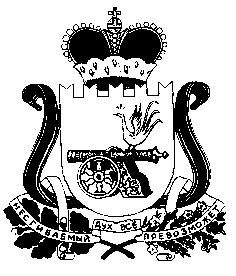 